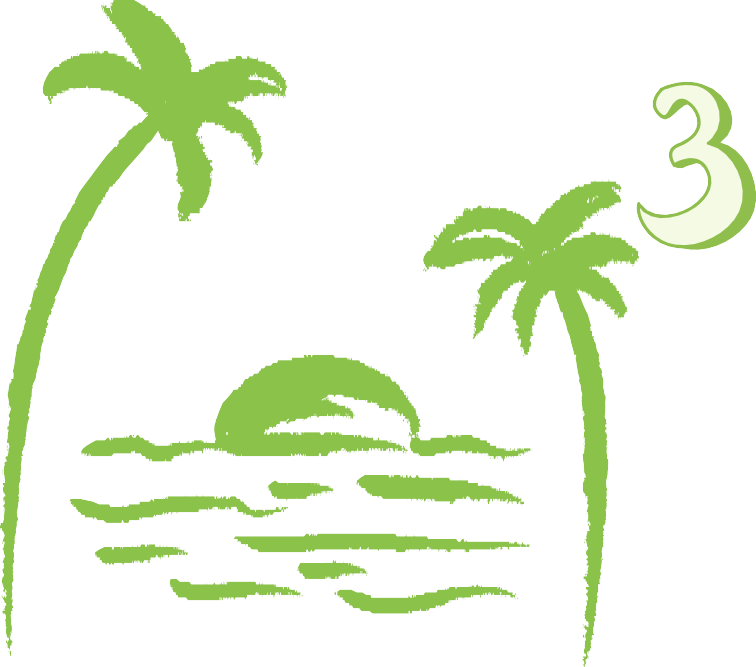 Le camping Club de France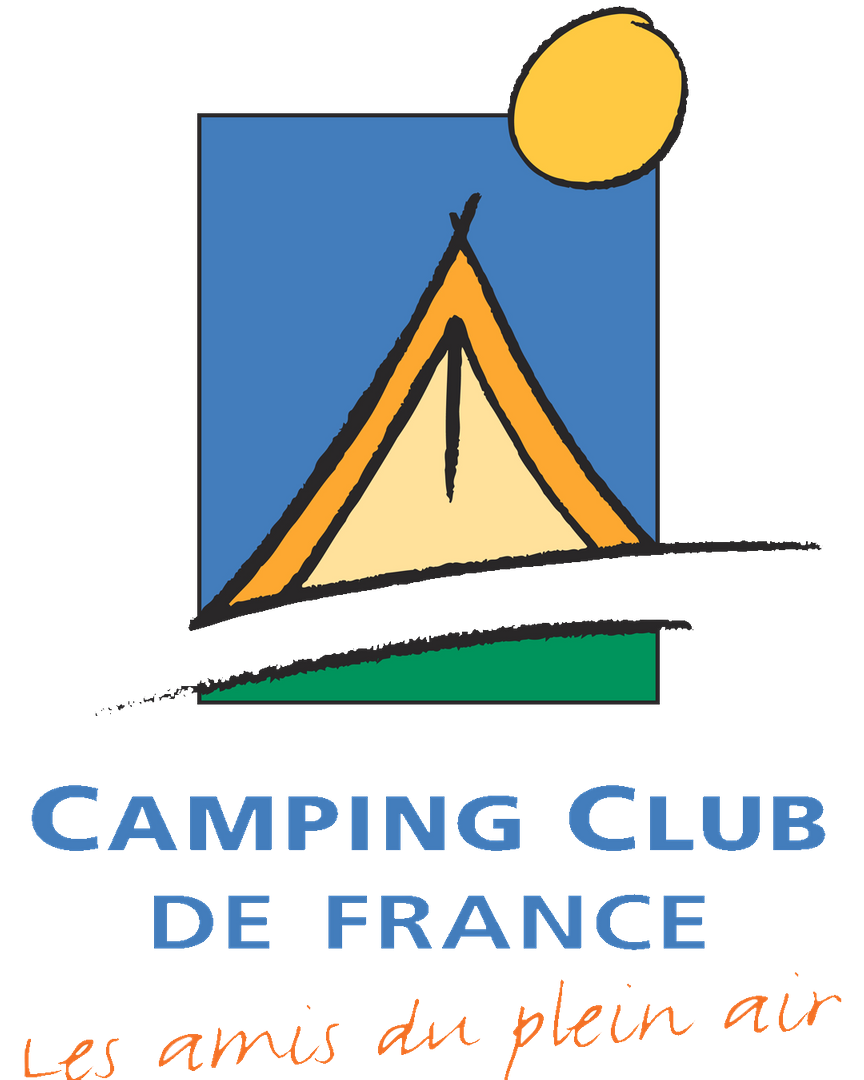 Vous propose l'assurance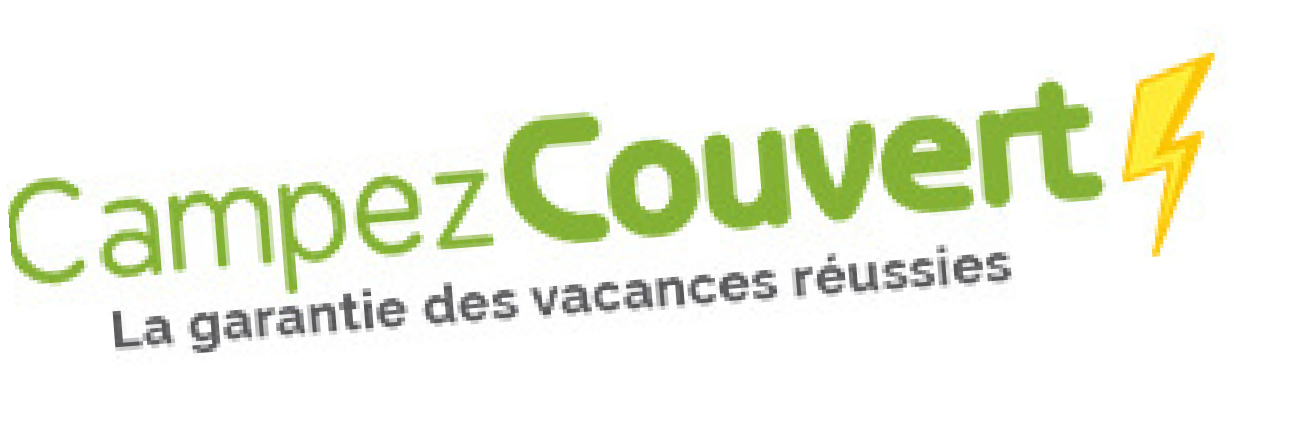 Campez-couvert est une assurance annulation et interruption de séjour, dédiée aux séjours en hôtellerie de plein air.Spécialiste de l’assurance hébergement et voyageCampez Couvert est une marque appartenant au Groupe Gritchen Assurances,courtier en assurance depuis 2000.Notre expertise et notre professionnalismenous permettent d’avoir la confiance des plus grandes compagnies d’assurance.HTTPS://WWW.CAMPEZ-COUVERT.COMRéservez - votre sejour en campingAssurez - vos vacances!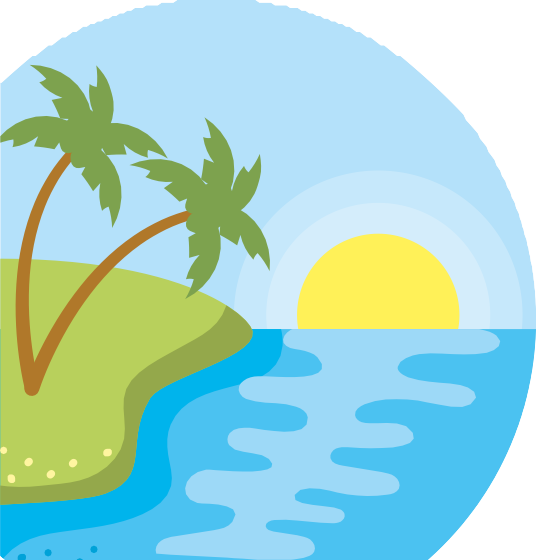 La tranquillité pour2.9% de votre séjouren plus, et vous bénéficierez :ANNULATION DE SÉJOURRemboursement du vacancier, des sommes versées et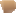 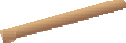 retenues par le camping.ARRIVÉE TARDIVE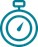 Remboursement du vacancier, des sommes versées et non consommées, consécutif à une arrivée tardive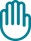 INTERRUPTION DE SÉJOURRemboursement du vacancier, des sommes versées et non consommées, en cas d’obligation de départ prématuré.VÉHICULE DE REMPLACEMENT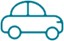 Suite à une panne, un accident matériel ou un vol au cours du séjour, nous prenons en charge la location d’un véhicule de remplacement.COVID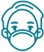 Prise en charge des frais d’annulation en cas de maladie COVID, mise en quarantaine suite à test positif COVID, cas contact …Toutes les conditions sur :https://www.campez-couvert.com/pour-les- particuliers/prendre-connaissance-des-cga/cga/